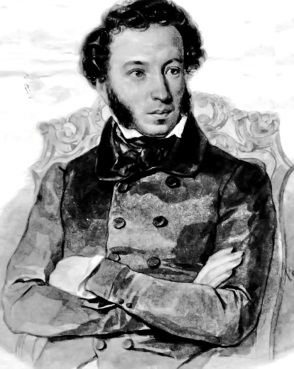 Песнь о вещем ОлегеЖанр: _______________________________________________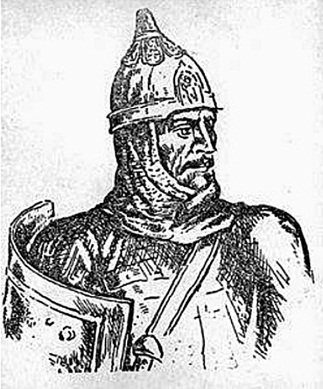 Князь Олегкнязь новгородский с 879 года и великий князь киевский с 882 года.Умер в 912 г.На сколько частей можно разделить произведение? Составьте его план._______________________________________________________________________________________________________________________________________________________________________________________________________________________________________________________________________________________________________________________________________________Завязка действия:______________________________________________Кульминация:__________________________________________________Тема произведения:____________________________________________Идея:_________________________________________________________Герои произведения и их характеристикаВыразительные средства:Эпитеты:________________________________________________________________________________________________________________________________________________________________________________Метафоры:______________________________________________________________________________________________________________________________________________________________________________Олицетворение_____________________________________________________________________________________________________________Сравнение:______________________________________________________________________________________________________________________________________________________________________________